 Faculteit Religie en Theologie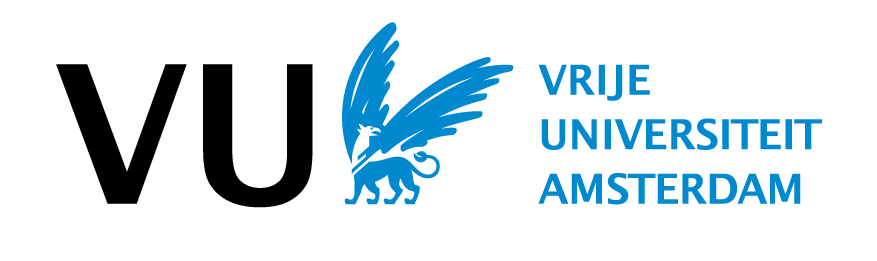 Cover page for thesis assessmentThe joint assessment must be sent with the assessment forms of 1st and 2nd assessors to onderwijsbureau.frt@vu.nl.Cover page for thesis assessment (bachelor and master)Cover page for thesis assessment (bachelor and master)Student nameStudent numberThesis titleName of 1st assessor (supervisor)Grade of 1st assessor (supervisor)Name of 2nd assessor Grade of 2nd assessor Course nameCourse codeNumber of EC’s Final gradePlagiarism check performed?Date of assessmentSupervisor informationSupervisor informationCover page submitted on (date)(Digital) SignatureAppend the following documentsAppend the following documentsAppend the following documents(   )   Supervisor’s assessment (   )   2nd assessors assessment (   )   Plagiarism report(   )   Thesis in PDF Summary of assessment (only necessary if grades awarded by supervisor and second assessor differ by one point or more)Summary of assessment (only necessary if grades awarded by supervisor and second assessor differ by one point or more)Summary of assessment (only necessary if grades awarded by supervisor and second assessor differ by one point or more)